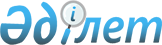 Об обязательном социальном страховании
					
			Утративший силу
			
			
		
					Закон Республики Казахстан от 26 декабря 2019 года № 286-VІ ЗРК. Утратил силу кодексом Республики Казахстан от 20 апреля 2023 года № 224-VII.
      Сноска. Утратил силу Кодексом РК от 20.04.2023 № 224-VII (вводится в действие с 01.07.2023).
      Сноска. По всему тексту слова "оралманы", "оралманов" и "оралмана" заменены соответственно словами "кандасы", "кандасов" и "кандаса" в соответствии с Законом РК от 13.05.2020 № 327-VI (вводится в действие после дня введения в действие соответствующих изменений и дополнений в Кодекс РК "О налогах и других обязательных платежах в бюджет" (Налоговый кодекс)).
      Примечание ИЗПИ!         
      Порядок введения в действие настоящего Закона см. ст. 40            
      Вниманию пользователей!       
      Для удобства пользования ИЗПИ создано ОГЛАВЛЕНИЕ          
      Настоящий Закон устанавливает правовые, экономические и организационные основы обязательного социального страхования граждан и регулирует отношения, связанные с созданием дополнительной формы социального обеспечения участников системы обязательного социального страхования при наступлении случая социального риска. Глава 1. ОБЩИЕ ПОЛОЖЕНИЯ     Статья 1. Основные понятия, используемые в настоящем Законе      
      В настоящем Законе используются следующие основные понятия:   
      1) Государственная корпорация "Правительство для граждан" (далее – Государственная корпорация) – юридическое лицо, созданное по решению Правительства Республики Казахстан для оказания государственных услуг, услуг по выдаче технических условий на подключение к сетям субъектов естественных монополий и услуг субъектов квазигосударственного сектора в соответствии с законодательством Республики Казахстан, организации работы по приему заявлений на оказание государственных услуг, услуг по выдаче технических условий на подключение к сетям субъектов естественных монополий, услуг субъектов квазигосударственного сектора и выдаче их результатов услугополучателю по принципу "одного окна", а также обеспечения оказания государственных услуг в электронной форме, осуществляющее государственную регистрацию прав на недвижимое имущество по месту его нахождения;
      2) коэффициент количества иждивенцев – коэффициент, который определяется в зависимости от количества членов семьи умершего (признанного судом безвестно отсутствующим или объявленного умершим) кормильца, состоявших на его иждивении; 
      3) кормилец – лицо, содержащее нетрудоспособных членов семьи, состоящих на его иждивении, за счет своего дохода;
      4) социальные отчисления – деньги, уплачиваемые плательщиками социальных отчислений в Государственный фонд социального страхования в порядке, установленном законодательством Республики Казахстан;
      5) задолженность по социальным отчислениям – исчисленные и не уплаченные в сроки, установленные законодательством Республики Казахстан, суммы социальных отчислений, а также неуплаченные суммы пени;
      6) ставка социальных отчислений – фиксированный размер обязательных платежей в Государственный фонд социального страхования, выраженный в процентном отношении к величине объекта исчисления социальных отчислений;
      Примечание ИЗПИ!
      Данная редакция подпункта 7) статьи 1 приостановлена до 01.01.2024 Законом РК от 26.12.2019 № 286-VI (действующую редакцию см. пп 1) п. 4 ст. 39 настоящего Закона).


      7) плательщик социальных отчислений (далее – плательщик) – работодатель, индивидуальный предприниматель, в том числе крестьянское или фермерское хозяйство, лицо, занимающееся частной практикой, осуществляющие исчисление и уплату социальных отчислений в Государственный фонд социального страхования в порядке, установленном законодательством Республики Казахстан;
      8) социальный риск – наступление события, влекущего утрату трудоспособности и (или) потерю работы, потерю кормильца, потерю дохода в связи с беременностью и родами, усыновлением (удочерением) новорожденного ребенка (детей) и уходом за ребенком по достижении им возраста полутора лет, в результате которого участник системы обязательного социального страхования либо в случае его смерти члены семьи, состоявшие на его иждивении, приобретают право на получение социальных выплат в соответствии с настоящим Законом;
      9) социальные выплаты – выплаты, осуществляемые Государственным фондом социального страхования в пользу получателя социальной выплаты;
      10) получатель социальной выплаты (далее – получатель) – физическое лицо, за которое производились социальные отчисления в Государственный фонд социального страхования до наступления случая социального риска и в отношении которого Государственным фондом социального страхования вынесено решение о назначении социальных выплат, а в случае смерти лица, являющегося участником системы обязательного социального страхования, – члены семьи умершего (признанного судом безвестно отсутствующим или объявленного умершим) кормильца, состоявшие на его иждивении;
      10-1) плательщик единого платежа – налоговый агент, определенный статьей 776-1 Кодекса Республики Казахстан "О налогах и других обязательных платежах в бюджет" (Налоговый кодекс);
      11) коэффициент количества дней нетрудоспособности – коэффициент, который определяется в зависимости от количества дней, указанных в листе о временной нетрудоспособности, выданном в связи с беременностью и родами, а также усыновлением (удочерением) новорожденного ребенка (детей);
      12) коэффициент утраты трудоспособности – коэффициент, который определяется в зависимости от степени утраты общей трудоспособности участника системы обязательного социального страхования;
      13) лицо, занимающееся частной практикой, – частный нотариус, частный судебный исполнитель, адвокат, профессиональный медиатор;
      14) инвестиционная декларация – документ, определяющий цели, стратегию, перечень объектов для инвестирования в рамках законодательства Республики Казахстан, условия и ограничения инвестиционной деятельности в отношении активов Государственного фонда социального страхования, условия хеджирования и диверсификации активов Государственного фонда социального страхования;
      15) инвестиционный доход – деньги, полученные (подлежащие получению) в результате инвестирования активов Государственного фонда социального страхования;
      16) коэффициент замещения дохода – коэффициент, который определяется в зависимости от случая социального риска; 
      17) коэффициент стажа участия – коэффициент, который определяется в зависимости от общего стажа участия в системе обязательного социального страхования;
      18) активы фонда – деньги, ценные бумаги, иные финансовые инструменты, предназначенные для целей, предусмотренных настоящим Законом;
      19) подразделение медико-социальной экспертизы (далее – подразделение МСЭ) – структурное подразделение уполномоченного органа по контролю в сфере обязательного социального страхования, проводящее медико-социальную экспертизу;
      20) Государственный фонд социального страхования (далее – фонд) – юридическое лицо, производящее аккумулирование социальных отчислений, назначение и осуществление социальных выплат участникам системы обязательного социального страхования, в отношении которых наступил случай социального риска, включая членов семьи – иждивенцев в случае потери кормильца;
      21) обязательное социальное страхование – совокупность мер, организуемых, контролируемых и гарантируемых государством для компенсации части дохода, учтенного в качестве объекта исчисления социальных отчислений, в целях осуществления социальных выплат при наступлении случая социального риска, предусмотренного настоящим Законом;
      22) система обязательного социального страхования – совокупность норм и правил, устанавливаемых и гарантируемых государством, регулирующих отношения между субъектами системы обязательного социального страхования;
      23) общий стаж участия в системе обязательного социального страхования – общее количество месяцев, за которые поступили социальные отчисления;
      24) участник системы обязательного социального страхования – физическое лицо, за которое уплачиваются социальные отчисления и которое имеет право на получение социальных выплат при наступлении случаев социального риска, предусмотренных настоящим Законом;
      25) субъекты системы обязательного социального страхования – плательщик; участник системы обязательного социального страхования; получатель; Государственная корпорация; фонд; Национальный Банк Республики Казахстан; центральный исполнительный орган; уполномоченный орган по контролю в сфере обязательного социального страхования; органы государственных доходов; центр занятости населения;
      26) уполномоченный орган по контролю в сфере обязательного социального страхования – территориальное подразделение государственного органа, осуществляющее реализацию государственной политики в сфере социальной защиты населения;
      27) центральный исполнительный орган – государственный орган, осуществляющий руководство в сфере социальной защиты населения, регулирование, контрольные функции за деятельностью фонда;
      28) центр занятости населения – юридическое лицо, создаваемое местным исполнительным органом районов, городов областного и республиканского значения, столицы в целях реализации активных мер содействия занятости, организации социальной защиты от безработицы и иных мер содействия занятости в соответствии с Законом Республики Казахстан "О занятости населения".
      29) государственный информационный портал "Электронная биржа труда" – информационная система, содержащая единую информационную базу рынка труда.
      Сноска. Статья 1 с изменениями, внесенными законами РК от 12.10.2021 № 67-VII ЗРК (вводится в действие по истечении десяти календарных дней после дня его первого официального опубликования); от 26.12.2022 № 168-VII (вводится в действие с 01.01.2023).

Статья 2. Законодательство Республики Казахстан об обязательном социальном страховании 
      1. Законодательство Республики Казахстан об обязательном социальном страховании основывается на Конституции Республики Казахстан и состоит из настоящего Закона и иных нормативных правовых актов Республики Казахстан.
      2. Если международным договором, ратифицированным Республикой Казахстан, установлены иные правила, чем те, которые содержатся в настоящем Законе, то применяются правила международного договора.
      3. На правоотношения, урегулированные законодательством Республики Казахстан об обязательном социальном страховании, не распространяется действие законодательства Республики Казахстан о страховании и страховой деятельности.Статья 3. Виды обязательного социального страхования 
      Обязательное социальное страхование подразделяется на следующие виды:
      1) на случай утраты трудоспособности;
      2) на случай потери кормильца;
      3) на случай потери работы; 
      4) на случай потери дохода в связи с беременностью и родами;
      5) на случай потери дохода в связи с усыновлением (удочерением) новорожденного ребенка (детей); 
      6) на случай потери дохода в связи с уходом за ребенком по достижении им возраста полутора лет.
      Сноска. Статья 3 с изменениями, внесенными Законом РК от 26.12.2022 № 168-VII (вводится в действие с 01.01.2023).

Статья 4. Основные принципы обязательного социального страхования 
      Основными принципами обязательного социального страхования являются:
      1) гарантирование государством мер, применяемых для обеспечения социальных выплат;
      2) обязательность уплаты социальных отчислений на условиях, предусмотренных настоящим Законом;
      3) использование активов фонда на цели, установленные настоящим Законом;
      4) обязательность социальных выплат на условиях, предусмотренных настоящим Законом;
      5) дифференциация размеров социальных выплат;
      6) гласность в деятельности государственных органов и организаций, обеспечивающих обязательное социальное страхование.Статья 5. Право на получение социальных выплат
      Государство гарантирует гражданам право на получение социальных выплат при наступлении случаев социального риска по видам обязательного социального страхования на условиях, предусмотренных настоящим Законом.
      Иностранцы и лица без гражданства, постоянно проживающие на территории Республики Казахстан, кандасы пользуются правом на получение социальных выплат наравне с гражданами Республики Казахстан, если иное не предусмотрено Конституцией, законами и международными договорами, ратифицированными Республикой Казахстан.Статья 6. Обеспечение сохранности активов фонда
      1. Государство гарантирует сохранность и целевое использование активов фонда.
      2. Сохранность активов фонда обеспечивается посредством:
      1) регулирования деятельности фонда путем установления соответствующих норм и лимитов, обеспечивающих его финансовую устойчивость; 
      2) осуществления инвестиционной деятельности через Национальный Банк Республики Казахстан; 
      3) учета всех операций по инвестиционному управлению активами фонда в Национальном Банке Республики Казахстан; 
      4) ведения раздельного учета собственных средств и активов фонда; 
      5) введения ограничений расходов на обеспечение деятельности фонда; 
      6) обязательности проведения ежегодного аудита; 
      7) регулярной финансовой отчетности фонда в порядке, установленном законодательством Республики Казахстан; 
      8) определения перечня и лимита финансовых инструментов для инвестирования активов фонда;
      9) установления требований по диверсификации и снижению рисков при размещении активов фонда в инвестиционной декларации;
      10) установления требований к руководящим работникам фонда в соответствии с настоящим Законом.Статья 7. Лица, подлежащие обязательному социальному страхованию
      Обязательному социальному страхованию подлежат:
      1) работники, а также лица, имеющие иную оплачиваемую работу (избранные, назначенные или утвержденные);
      2) индивидуальные предприниматели, в том числе главы крестьянских или фермерских хозяйств;
      3) лица, занимающиеся частной практикой; 
      Примечание ИЗПИ!

      Подпункт 4) действует до 01.01.2024 в соответствии с Законом РК от 26.12.2019 № 286-VІ.


      4) физические лица, являющиеся плательщиками единого совокупного платежа в соответствии со статьей 774 Кодекса Республики Казахстан "О налогах и других обязательных платежах в бюджет" (Налоговый кодекс); 
      5) иностранцы и лица без гражданства, а также кандасы, постоянно проживающие на территории Республики Казахстан и осуществляющие деятельность, приносящую доход на территории Республики Казахстан. 
      Лица, достигшие возраста, предусмотренного пунктом 1 статьи 11 Закона Республики Казахстан "О пенсионном обеспечении в Республике Казахстан", не подлежат обязательному социальному страхованию.Статья 8. Компетенция Правительства Республики Казахстан в сфере обязательного социального страхования
      Правительство Республики Казахстан в сфере обязательного социального страхования:
      1) принимает решения о создании, реорганизации или ликвидации фонда в порядке, предусмотренном законами Республики Казахстан; 
      2) устанавливает предельную величину процентной ставки комиссионного вознаграждения фонда;
      3) принимает решение о повышении размеров социальных выплат из фонда на случаи утраты трудоспособности и потери кормильца;
      4) определяет перечень и лимиты финансовых инструментов для инвестирования активов фонда;
      5) устанавливает нормы и лимиты, обеспечивающие финансовую устойчивость фонда; 
      6) выполняет иные функции, возложенные на него Конституцией Республики Казахстан, настоящим Законом, иными законами Республики Казахстан и актами Президента Республики Казахстан.Статья 9. Компетенция уполномоченного органа по контролю в сфере обязательного социального страхования
      Уполномоченный орган по контролю в сфере обязательного социального страхования:
      1) устанавливает степень утраты общей трудоспособности;
      2) обеспечивает контроль за своевременным и правильным назначением социальных выплат фондом;
      3) обеспечивает контроль за своевременным и полным перечислением получателю социальных выплат Государственной корпорацией;
      4) рассматривает жалобы участников системы обязательного социального страхования и получателей на действия (бездействие), решения фонда и иных государственных органов или организаций.Статья 10. Компетенция центрального исполнительного органа
      Сноска. Заголовок статьи 10 - в редакции Закона РК от 12.10.2021 № 67-VII ЗРК (вводится в действие по истечении десяти календарных дней после дня его первого официального опубликования).
      Центральный исполнительный орган:
      1) осуществляет анализ, оценку и контроль финансовой устойчивости фонда;
      2) определяет перечень, формы, сроки представления финансовой и иной отчетности фондом;
      3) дает согласие на назначение (отказ в назначении) руководящих работников фонда;
      4) вправе получать сведения о деятельности фонда, а также от государственных органов и организаций сведения, необходимые для осуществления своих контрольных функций;
      5) осуществляет внутренний контроль деятельности фонда в порядке, установленном Административным процедурно-процессуальным кодексом Республики Казахстан";
      6) разрабатывает нормы и лимиты, обеспечивающие финансовую устойчивость фонда;
      7) разрабатывает перечень и лимиты финансовых инструментов для инвестирования активов фонда;
      8) разрабатывает предложение об установлении предельной величины процентной ставки комиссионного вознаграждения фонда;
      9) ежегодно устанавливает величину процентной ставки комиссионного вознаграждения фонда, но не более двух раз в год;
      10) разрабатывает и утверждает правила взимания комиссионного вознаграждения фондом;
      11) разрабатывает и утверждает правила исчисления и уплаты социальных отчислений в фонд и взысканий по ним;
      12) разрабатывает и утверждает правила исчисления (определения) размеров социальных выплат, назначения, перерасчета, приостановления, возобновления, прекращения и осуществления социальных выплат из фонда;
      13) разрабатывает предложение о повышении размеров социальных выплат из фонда на случаи утраты трудоспособности и потери кормильца;
      14) осуществляет проверку деятельности Государственной корпорации в пределах компетенции;
      15) разрабатывает и утверждает правила сопровождения информационных систем в сфере обязательного социального страхования;
      16) разрабатывает и утверждает правила доступа к информационным системам и базам данных в сфере обязательного социального страхования;
      17) разрабатывает и утверждает правила ведения персонифицированного учета участников системы обязательного социального страхования, их социальных отчислений и социальных выплат;
      18) осуществляет иные полномочия, предусмотренные настоящим Законом, иными законами Республики Казахстан, актами Президента Республики Казахстан и Правительства Республики Казахстан.
      Сноска. Статья 10 с изменениями, внесенными законами РК от 29.06.2020 № 351-VI (вводится в действие с 01.07.2021); от 12.10.2021 № 67-VII ЗРК (вводится в действие по истечении десяти календарных дней после дня его первого официального опубликования).

Статья 11. Компетенция Государственной корпорации в сфере обязательного социального страхования
      1. Государственная корпорация в сфере обязательного социального страхования осуществляет следующие виды деятельности, относящиеся к государственной монополии:
      1) персонифицированный учет участников системы обязательного социального страхования, их социальных отчислений и социальных выплат;
      2) организацию социальных выплат из средств фонда;
      3) наполнение и актуализацию информационных систем в сфере обязательного социального страхования;
      4) формирование ежемесячной потребности, графиков осуществления социальных выплат и направление заявок о потребности средств на социальные выплаты в фонд;
      5) предоставление информации участникам системы обязательного социального страхования и плательщикам о состоянии и движении социальных отчислений и социальных выплат, а также порядке назначения и получения социальных выплат в соответствии с видами деятельности Государственной корпорации с учетом требований законодательства Республики Казахстан о персональных данных и их защите;
      6) переводы социальных отчислений и (или) пени за несвоевременную и (или) неполную уплату социальных отчислений от плательщиков, возвраты излишне зачисленных (выплаченных) сумм социальных выплат и обязательных пенсионных взносов, удержанных из них, в фонд не позднее одного операционного дня, следующего за днем их поступления на счет Государственной корпорации;
      7) обеспечение возвратов плательщикам излишне (ошибочно) уплаченных сумм социальных отчислений и (или) пени за несвоевременную и (или) неполную уплату социальных отчислений не позднее одного операционного дня, следующего за днем поступления средств фонда на счет Государственной корпорации;
      8) представление в орган государственных доходов реестров поступивших и возвращенных социальных отчислений плательщиков;
      9) возврат плательщику сумм социальных отчислений, уплаченных за участника системы обязательного социального страхования, не имеющего индивидуального идентификационного номера и (или) в реквизитах которого допущены ошибки.
      2. Государственная корпорация взаимодействует и осуществляет обмен информацией с фондом по вопросам учета и перевода:
      1) социальных отчислений и пени за несвоевременную и (или) неполную уплату социальных отчислений;
      2) возвратов излишне (ошибочно) уплаченных сумм социальных отчислений и пени по ним;
      3) социальных выплат и обязательных пенсионных взносов, удержанных из них;
      4) возвратов излишне зачисленных (выплаченных) сумм социальных выплат и обязательных пенсионных взносов, удержанных из них.
      3. Государственная корпорация имеет право получать в порядке, установленном законодательством Республики Казахстан, бюджетные средства за оказание услуг, предусмотренных настоящим Законом.
      При этом цены на услуги, оказываемые Государственной корпорацией, устанавливаются уполномоченным органом, определяемым Правительством Республики Казахстан из числа центральных государственных органов, по согласованию с антимонопольным органом и центральным исполнительным органом.
      4. Государственная корпорация обязана: 
      1) осуществлять прием и проверку полноты документов, необходимых для назначения социальных выплат, формировать макеты дел на назначение и передавать их в фонд;
      2) в случае отсутствия сведений в информационных системах государственных органов и организаций осуществлять прием и проверку полноты документов, необходимых для перерасчета, приостановления, возобновления и прекращения социальных выплат, и передачу их в фонд;
      3) уведомлять получателя о необходимости возврата излишне зачисленных (выплаченных) сумм социальных выплат;
      4) обеспечивать равные условия обслуживания лицам, подлежащим обязательному социальному страхованию и имеющим право на социальную выплату;
      5) обеспечивать своевременное и полное перечисление получателям социальных выплат; 
      6) осуществлять, приостанавливать, возобновлять и прекращать социальную выплату на основании решения фонда;
      7) обеспечивать конфиденциальность информации о состоянии и движении социальных отчислений и социальных выплат, кроме случаев, предусмотренных законами Республики Казахстан; 
      8) давать необходимые разъяснения по вопросам обязательного социального страхования;
      9) при формировании электронного макета дела на назначение социальной выплаты не учитывать суммы социальных отчислений, признанные незаконными (необоснованными) в порядке, установленном законодательством Республики Казахстан.
      Сноска. Статья 11 с изменением,, внесенным Законом РК от 12.10.2021 № 67-VII ЗРК (вводится в действие по истечении десяти календарных дней после дня его первого официального опубликования).

Статья 12. Права и обязанности участника системы обязательного социального страхования и получателя 
      1. Участник системы обязательного социального страхования, а в случае его смерти (признания судом безвестно отсутствующим или объявления умершим) члены семьи, состоявшие на его иждивении, и получатель имеют право:
      1) подавать заявление о назначении социальной выплаты на случай утраты трудоспособности в фонд:
      через подразделение МСЭ при первичном установлении степени утраты общей трудоспособности;
      через Государственную корпорацию при установлении степени утраты общей трудоспособности на момент обращения;
      2) подавать заявление о назначении социальной выплаты на случай потери кормильца в фонд через Государственную корпорацию;
      3) подавать заявление о назначении социальной выплаты на случай потери работы в фонд:
      через Государственную корпорацию, если лицо зарегистрировано в качестве безработного;
      через центр занятости населения при регистрации в качестве безработного;
      через веб-портал "электронного правительства" при наличии сведений о регистрации в качестве безработного;
      через портал "Электронная биржа труда" при регистрации в качестве безработного на указанном портале;
      4) подавать заявление о назначении социальной выплаты на случай потери дохода в связи с беременностью и родами, усыновлением (удочерением) новорожденного ребенка (детей) в фонд через Государственную корпорацию;
      4-1) подавать заявление о назначении социальной выплаты на случай потери дохода в связи с уходом за ребенком по достижении им возраста полутора лет в фонд:
      через Государственную корпорацию;
      через веб-портал "электронного правительства";
      5) получать социальные выплаты, в том числе электронными деньгами на электронные кошельки электронных денег, из фонда в порядке, предусмотренном настоящим Законом, вне зависимости от получения государственных социальных пособий;
      6) запрашивать и получать бесплатно информацию от плательщика, Государственной корпорации, фонда, а также через веб-портал "электронного правительства" о состоянии и движении социальных отчислений;
      7) запрашивать и получать бесплатно информацию от Государственной корпорации и фонда о порядке назначения и получения социальных выплат;
      8) обжаловать решения, действия (бездействие) фонда и иных государственных органов или организаций, указанных в настоящем пункте, связанные с ограничением прав, установленных настоящим Законом.
      2. Участник системы обязательного социального страхования, а в случае его смерти (признания судом безвестно отсутствующим или объявления умершим) члены семьи, состоявшие на его иждивении, и получатель обязаны:
      1) представлять достоверные документы (сведения), необходимые для назначения социальных выплат, в порядке, установленном законодательством Республики Казахстан;
      2) производить возврат излишне зачисленных (выплаченных) сумм социальных выплат;
      3) в период получения социальных выплат уведомлять Государственную корпорацию обо всех изменениях, влияющих на исполнение обязательств фонда по социальным выплатам, в течение десяти календарных дней со дня возникновения таких изменений.
      Сноска. Статья 12 с изменениями, внесенными законами РК от 30.12.2020 № 397-V (вводится в действие по истечении шести месяцев после дня его первого официального опубликования); от 12.10.2021 № 67-VII ЗРК (вводится в действие по истечении десяти календарных дней после дня его первого официального опубликования); от 26.12.2022 № 168-VII (вводится в действие с 01.01.2023)..

Статья 13. Права и обязанности плательщика
      1. Плательщик имеет право:
      1) на возврат излишне (ошибочно) уплаченных сумм социальных отчислений и (или) пени за несвоевременную и (или) неполную уплату социальных отчислений в порядке, определяемом центральным исполнительным органом;
      2) запрашивать и получать бесплатно необходимую информацию от Государственной корпорации об уплаченных суммах социальных отчислений и (или) пени по ним в порядке, установленном законодательством Республики Казахстан;
      3) на реализацию других прав в соответствии с настоящим Законом.
      Примечание ИЗПИ!
      Данная редакция абзаца первого пункта 2 приостановлена до 01.01.2024 Законом РК от 26.12.2019 № 286-VI (действующую редакцию см. пп 2) п. 4 ст. 39 настоящего Закона).


      2. Плательщик обязан:
      1) своевременно и в полном объеме уплачивать социальные отчисления и пеню за несвоевременную и (или) неполную уплату социальных отчислений;
      2) самостоятельно осуществлять расчет и перерасчет сумм социальных отчислений, уплачиваемых в фонд, а также расчет пени в случае несвоевременной и (или) неполной уплаты социальных отчислений;
      3) представлять в органы государственных доходов налоговую отчетность в порядке и сроки, которые установлены налоговым законодательством Республики Казахстан;
      4) вести первичный учет исчисленных и уплаченных сумм социальных отчислений и (или) пени по каждому работнику в соответствии с законодательством Республики Казахстан;
      5) представлять работнику сведения об исчисленных суммах социальных отчислений в фонд при ежемесячном извещении о составных частях заработной платы, причитающейся ему за соответствующий период;
      6) предоставлять информацию по запросам фонда, необходимую для назначения социальной выплаты;
      7) по требованию органов государственных доходов представить список участников системы обязательного социального страхования, в пользу которых взыскивается задолженность по социальным отчислениям, в порядке, установленном статьей 17 настоящего Закона.  
      Сноска. Статья 13 с изменением, внесенным законом РК от 12.10.2021 № 67-VII ЗРК (вводится в действие по истечении десяти календарных дней после дня его первого официального опубликования).

 Глава 2. СОЦИАЛЬНЫЕ ОТЧИСЛЕНИЯСтатья 14. Ставка социальных отчислений
      1. Социальные отчисления, подлежащие уплате плательщиками в фонд за участников системы обязательного социального страхования и (или) в свою пользу, устанавливаются в размере 3,5 процента от объекта исчисления социальных отчислений, с 1 января 2025 года – 5 процентов от объекта исчисления социальных отчислений.
      Примечание ИЗПИ!

      Пункт 2 действует до 01.01.2024 в соответствии с Законом РК от 26.12.2019 № 286-VІ.


      2. Для физических лиц, являющихся плательщиками единого совокупного платежа в соответствии со статьей 774 Кодекса Республики Казахстан "О налогах и других обязательных платежах в бюджет" (Налоговый кодекс), размер социальных отчислений, уплачиваемых ими в свою пользу, составляет 20 процентов от объекта исчисления социальных отчислений.
      3. Для плательщиков единого платежа доля социальных отчислений в ставке единого платежа, установленной пунктом 1 статьи 776-3 Кодекса Республики Казахстан "О налогах и других обязательных платежах в бюджет" (Налоговый кодекс), составляет:
      с 1 января 2023 года – 16,0 процента;
      с 1 января 2024 года – 14,9 процента;
      с 1 января 2025 года – 18,9 процента;
      с 1 января 2026 года – 18,1 процента;
      с 1 января 2027 года – 17,4 процента;
      с 1 января 2028 года – 17,1 процента.
      Сноска. Статья 14 с изменениями, внесенными Законом РК от 26.12.2022 № 168-VII (вводится в действие с 01.01.2023).

Статья 15. Объект исчисления социальных отчислений
      1. Объектом исчисления социальных отчислений для работников, а также лиц, имеющих иную оплачиваемую работу (избранные, назначенные или утвержденные), являются расходы работодателя, выплачиваемые им в виде доходов в качестве оплаты труда, за исключением доходов, с которых не уплачиваются социальные отчисления в фонд.
      При этом в расходы работодателя включается денежное содержание военнослужащих, сотрудников специальных государственных и правоохранительных органов.
      2. Объектом исчисления социальных отчислений для лиц, занимающихся частной практикой, индивидуальных предпринимателей, в том числе крестьянских или фермерских хозяйств, являются:
      за себя – сумма получаемого дохода, определяемая ими самостоятельно для целей исчисления социальных отчислений в свою пользу, но не более дохода, определяемого для целей налогообложения в соответствии с Кодексом Республики Казахстан "О налогах и других обязательных платежах в бюджет" (Налоговый кодекс);
      за наемных работников – расходы, выплачиваемые работнику в виде доходов в качестве оплаты труда, за исключением доходов, с которых не уплачиваются социальные отчисления в фонд.
      Примечание ИЗПИ!

      Пункт 3 действует до 01.01.2024 в соответствии с Законом РК от 26.12.2019 № 286-VІ.


      3. Объектами исчисления социальных отчислений для физических лиц, являющихся плательщиками единого совокупного платежа в соответствии со статьей 774 Кодекса Республики Казахстан "О налогах и других обязательных платежах в бюджет" (Налоговый кодекс), являются 1-кратный размер месячного расчетного показателя в городах республиканского и областного значения, столице и 0,5-кратный размер месячного расчетного показателя в других населенных пунктах.
      При этом применяется размер месячного расчетного показателя, установленного законом о республиканском бюджете и действующего на 1 января соответствующего финансового года.
      4. Объектом исчисления социальных отчислений для иностранцев и лиц без гражданства, а также кандасов, постоянно проживающих на территории Республики Казахстан и осуществляющих деятельность, приносящую доход на территории Республики Казахстан, являются расходы работодателя, выплачиваемые им в виде доходов в качестве оплаты труда, за исключением доходов, с которых не уплачиваются социальные отчисления в фонд.
      4-1. Объектом исчисления единого платежа является доход работника, определенный статьей 776-2 Кодекса Республики Казахстан "О налогах и других обязательных платежах в бюджет" (Налоговый кодекс).
      При этом исчисление и уплата социальных отчислений, входящих в состав единого платежа, производятся за счет средств плательщика единого платежа.
      5. Ежемесячный объект исчисления социальных отчислений от одного плательщика не должен превышать 7-кратный минимальный размер заработной платы, установленный на соответствующий финансовый год законом о республиканском бюджете.
      Примечание ИЗПИ!
      Данная редакция части второй пункта 5 приостановлена до 01.01.2024 Законом РК от 26.12.2019 № 286-VI (действующую редакцию см. пп 3) п. 4 ст. 39 настоящего Закона).


      В случае если объект исчисления социальных отчислений за календарный месяц менее минимального размера заработной платы, установленного законом о республиканском бюджете и действующего на 1 января соответствующего финансового года, то социальные отчисления исчисляются, уплачиваются исходя из минимального размера заработной платы.
      6. Социальные отчисления в фонд не уплачиваются с доходов:
      1) установленных пунктом 2 статьи 319 Кодекса Республики Казахстан "О налогах и других обязательных платежах в бюджет" (Налоговый кодекс), за исключением доходов, указанных в подпунктах 3) и 4) пункта 2 статьи 319 Кодекса Республики Казахстан "О налогах и других обязательных платежах в бюджет" (Налоговый кодекс);
      2) установленных пунктом 1 статьи 341 Кодекса Республики Казахстан "О налогах и других обязательных платежах в бюджет" (Налоговый кодекс), за исключением доходов, указанных в подпунктах 9), 10), 12), 14), абзаце шестом подпункта 17), подпунктах 21) и 50) пункта 1 статьи 341 Кодекса Республики Казахстан "О налогах и других обязательных платежах в бюджет" (Налоговый кодекс). 
      3) установленных подпунктом 1) пункта 3 статьи 484 Кодекса Республики Казахстан "О налогах и других обязательных платежах в бюджет" (Налоговый кодекс).
      Действие настоящего пункта не распространяется на доходы работников, с которых исчисляется единый платеж в соответствии с главой 89-1 Кодекса Республики Казахстан "О налогах и других обязательных платежах в бюджет" (Налоговый кодекс).
      Сноска. Статья 15 с изменениями, внесенными законами РК от 12.10.2021 № 67-VII ЗРК (вводится в действие по истечении десяти календарных дней после дня его первого официального опубликования); от 26.12.2022 № 168-VII (вводится в действие с 01.01.2023).

Статья 16. Уплата социальных отчислений 
      1. Социальные отчисления в фонд уплачиваются плательщиком ежемесячно путем осуществления платежей через банковский счет Государственной корпорации не позднее 25 числа месяца, следующего за отчетным, с указанием месяца, за который уплачиваются социальные отчисления, если иное не установлено настоящей статьей.
      2. Крестьянские или фермерские хозяйства, применяющие специальный налоговый режим, индивидуальные предприниматели и юридические лица, применяющие специальный налоговый режим на основе упрощенной декларации, индивидуальные предприниматели, применяющие специальный налоговый режим на основе патента или с использованием специального мобильного приложения, уплачивают суммы социальных отчислений в сроки, предусмотренные Кодексом Республики Казахстан "О налогах и других обязательных платежах в бюджет" (Налоговый кодекс).
      Примечание ИЗПИ!

      Пункт 3 действует до 01.01.2024 в соответствии с Законом РК от 26.12.2019 № 286-VІ.


      3. Физические лица, являющиеся плательщиками единого совокупного платежа в соответствии со статьей 774 Кодекса Республики Казахстан "О налогах и других обязательных платежах в бюджет" (Налоговый кодекс), уплачивают социальные отчисления в порядке, определяемом Правительством Республики Казахстан.
      3-1. Плательщики единого платежа уплачивают социальные отчисления в сроки, установленные пунктом 5 статьи 776-4 Кодекса Республики Казахстан "О налогах и других обязательных платежах в бюджет" (Налоговый кодекс). 
      Порядок уплаты, перечисления и распределения, а также возврата единого платежа определяется центральным исполнительным органом по согласованию с Национальным Банком Республики Казахстан, а также уполномоченным государственным органом, осуществляющим руководство в сфере обеспечения поступлений налогов и платежей в бюджет, и уполномоченными государственными органами по государственному планированию, в области здравоохранения и области цифрового развития.
      4. Днем уплаты социальных отчислений, осуществляемых в безналичной форме, считается день получения акцепта платежного поручения на сумму социальных отчислений от банка или организации, осуществляющей отдельные виды банковских операций, в наличной форме – день внесения плательщиком социальных отчислений в банк или организацию, осуществляющую отдельные виды банковских операций.
      5. Социальные отчисления уплачиваются в национальной валюте Республики Казахстан.
      6. Контроль за полнотой и своевременностью уплаты социальных отчислений и (или) пени, начисленной в соответствии с пунктом 1 статьи 17 настоящего Закона, осуществляется органами государственных доходов в соответствии с законодательством Республики Казахстан.
      Сноска. Статья 16 с изменениями,внесенными  законами РК от 24.06.2021 № 52-VII (вводится в действие с 01.01.2022); от 26.12.2022 № 168-VII (вводится в действие с 01.01.2023).

Статья 17. Ответственность плательщика за несвоевременную и (или) неполную уплату социальных отчислений 
      Примечание ИЗПИ!
      Данная редакция пункта 1 приостановлена до 01.01.2024 Законом РК от 26.12.2019 № 286-VI (действующую редакцию см. пп 4) п. 4 ст. 39 настоящего Закона).


      1. Суммы социальных отчислений, неуплаченные своевременно и (или) в полном объеме, взыскиваются органами государственных доходов или подлежат перечислению плательщиком с начисленной пеней на счет фонда в размере 1,25-кратной базовой ставки Национального Банка Республики Казахстан, за каждый день просрочки (включая день оплаты в фонд).
      2. Не позднее пяти рабочих дней со дня образования задолженности по социальным отчислениям у плательщика, отнесенного в соответствии с системой управления рисками, предусмотренной налоговым законодательством Республики Казахстан, к категории высокого или среднего уровня риска, орган государственных доходов направляет плательщику уведомление о сумме задолженности по социальным отчислениям.
      Форма уведомления утверждается государственным органом, осуществляющим руководство в сфере обеспечения поступления налогов и других обязательных платежей в бюджет.
      3. В случае непогашения задолженности по социальным отчислениям орган государственных доходов приостанавливает расходные операции по банковским счетам и кассе:
      1) плательщика, отнесенного в соответствии с системой управления рисками, предусмотренной налоговым законодательством Республики Казахстан, к категории высокого уровня риска, – по истечении одного рабочего дня со дня вручения ему уведомления;
      2) плательщика, отнесенного в соответствии с системой управления рисками, предусмотренной налоговым законодательством Республики Казахстан, к категории среднего уровня риска, – по истечении десяти рабочих дней со дня вручения ему уведомления.
      По распоряжению органов государственных доходов банки и организации, осуществляющие отдельные виды банковских операций, обязаны приостановить расходные операции по банковским счетам плательщиков и исполнять указания, касающиеся перечисления обязательных пенсионных взносов, обязательных профессиональных пенсионных взносов, социальных отчислений, отчислений и (или) взносов в фонд социального медицинского страхования, налоговой задолженности и задолженности по таможенным платежам, налогам и пени, в порядке, установленном законодательством Республики Казахстан.
      Распоряжение органа государственных доходов о приостановлении расходных операций по кассе подлежит безусловному исполнению плательщиком путем перечисления поступающих наличных денег в фонд не позднее одного рабочего дня, следующего за днем их поступления.
      Форма распоряжения о приостановлении расходных операций по кассе плательщика утверждается государственным органом, осуществляющим руководство в сфере обеспечения поступления налогов и других обязательных платежей в бюджет.
      4. Распоряжения органа государственных доходов о приостановлении расходных операций по банковским счетам и кассе плательщика отменяются органом государственных доходов, вынесшим такие распоряжения, не позднее одного рабочего дня, следующего за днем погашения задолженности по социальным отчислениям.
      5. В случае непогашения задолженности по социальным отчислениям список участников системы обязательного социального страхования, в пользу которых взыскивается задолженность по социальным отчислениям, представляется в орган государственных доходов, направивший уведомление:
      1) плательщиком, отнесенным в соответствии с системой управления рисками, предусмотренной налоговым законодательством Республики Казахстан, к категории высокого уровня риска, – в течение пяти рабочих дней со дня вручения ему уведомления;
      2) плательщиком, отнесенным в соответствии с системой управления рисками, предусмотренной налоговым законодательством Республики Казахстан, к категории среднего уровня риска, – в течение пятнадцати рабочих дней со дня вручения ему уведомления.
      6. На основании списка участников системы обязательного социального страхования, представленного плательщиком в соответствии с пунктом 5 настоящей статьи, орган государственных доходов взыскивает суммы задолженности по социальным отчислениям в принудительном порядке с банковских счетов плательщика не позднее пяти рабочих дней со дня получения списка.
      Взыскание задолженности по социальным отчислениям с банковских счетов плательщиков производится на основании инкассового распоряжения органа государственных доходов с приложением списка участников системы обязательного социального страхования, представленного плательщиком.
      В случае отсутствия или недостаточности денег на банковском (банковских) счете (счетах) для удовлетворения всех требований, предъявляемых к клиенту, банк производит изъятие денег клиента в порядке очередности, установленной Гражданским кодексом Республики Казахстан. 
      В случае отсутствия денег на банковском счете плательщика в национальной валюте взыскание задолженности по социальным отчислениям производится с банковских счетов плательщика в иностранной валюте на основании инкассовых распоряжений, выставленных в национальной валюте органами государственных доходов.
      7. Банки и организации, осуществляющие отдельные виды банковских операций, обязаны перечислить суммы социальных отчислений в фонд через Государственную корпорацию в день списания данных сумм с банковских счетов плательщиков.
      8. Органы государственных доходов ежегодно публикуют в средствах массовой информации списки плательщиков, имеющих задолженность по социальным отчислениям, не погашенную в срок более шести месяцев со дня ее возникновения, с указанием идентификационного номера плательщика, фамилии, имени, отчества (если оно указано в документе, удостоверяющем личность) руководителя и суммы задолженности по социальным отчислениям.
      Сноска. Статья 17 с измнениями, внесенными Законом РК от 02.01.2021 № 399-VI (вводится в действие с 01.01.2021).

Статья 18. Возврат излишне (ошибочно) уплаченных социальных отчислений и (или) пени за несвоевременную и (или) неполную уплату социальных отчислений
      1. Суммы излишне (ошибочно) уплаченных плательщиком социальных отчислений и (или) пени за несвоевременную и (или) неполную уплату социальных отчислений подлежат перечислению на банковский счет Государственной корпорации в течение семи банковских дней со дня поступления заявления плательщика в фонд для последующего перечисления Государственной корпорацией не позднее одного операционного дня, следующего за днем поступления средств фонда, плательщику в порядке, определяемом центральным исполнительным органом.
      2. Возврату не подлежат суммы излишне (ошибочно) уплаченных плательщиком социальных отчислений, исчисленные за период, который был учтен для назначения социальной выплаты.
      Сноска. Статья 18 с изменением, внесенным Законом РК от 12.10.2021 № 67-VII ЗРК (вводится в действие по истечении десяти календарных дней после дня его первого официального опубликования).

 Глава 3. СОЦИАЛЬНЫЕ ВЫПЛАТЫ Статья 19. Обращение за назначением социальных выплат и сроки рассмотрения документов для назначения социальных выплат 
      1. Обращение за назначением социальных выплат осуществляется путем подачи заявления по форме, установленной центральным исполнительным органом, в соответствующие государственные органы или организации, предусмотренные пунктом 1 статьи 12 настоящего Закона, с документом, удостоверяющим личность заявителя. К заявлению прилагаются документы, перечень которых определяется центральным исполнительным органом.
      Представление заявления о назначении социальных выплат не требуется при их назначении через проактивную услугу в соответствии с Законом Республики Казахстан "О государственных услугах".
      2. При представлении государственными органами и (или) организациями электронных документов, подтверждающих отсутствие запрашиваемых сведений в информационных системах, государственный орган или организация, осуществившие запрос, уведомляет заявителя о необходимости представления оригиналов документов на бумажных носителях.
      3. Государственная корпорация в течение четырех рабочих дней со дня принятия документов, необходимых для назначения социальных выплат, или со дня получения согласия на назначение социальных выплат через проактивную услугу передает их в фонд, за исключением документов, необходимых для назначения социальной выплаты на случай потери работы, срок передачи которых составляет не более двух рабочих дней.
      4. Фонд в течение четырех рабочих дней со дня поступления документов рассматривает их и принимает решение о назначении или отказе в назначении социальных выплат.
      В случае отказа в назначении социальных выплат фонд уведомляет заявителя о причинах отказа и возвращает представленные документы заявителю через Государственную корпорацию.
      5. Фонд имеет право производить проверку достоверности документов (сведений), необходимых для назначения, перерасчета, приостановления, возобновления и прекращения социальных выплат. В этих целях фонд вправе направлять запросы в государственные органы и соответствующие организации, плательщику и заявителю. При этом о произошедшей задержке в принятии решения о назначении, перерасчете, приостановлении, возобновлении и прекращении социальных выплат и сроках продления принятия решения, но не более чем на один месяц, заявитель должен быть извещен в письменной и (или) электронной формах.
      6. При последующих обращениях социальные выплаты назначаются в порядке и сроки, которые установлены пунктами 3, 4 и 5 настоящей статьи.
      Решение фонда может быть обжаловано в порядке, установленном законами Республики Казахстан.
      7. Социальные выплаты из фонда назначаются со дня возникновения права на социальные выплаты из фонда.
      Право на социальные выплаты из фонда возникает:
      на случай утраты трудоспособности – со дня установления подразделением МСЭ степени утраты общей трудоспособности участника системы обязательного социального страхования; 
      на случай потери кормильца – с даты смерти, указанной в свидетельстве или уведомлении о смерти, либо со дня вступления в законную силу решения суда об объявлении гражданина – участника системы обязательного социального страхования умершим, либо с даты, указанной в решении суда о признании его безвестно отсутствующим или объявлении его умершим;
      на случай потери работы – со дня регистрации участника системы обязательного социального страхования в качестве безработного в соответствии с законодательством Республики Казахстан о занятости населения;
      на случай потери дохода в связи с беременностью и родами – с даты отпуска по беременности и родам, указанной в листе о временной нетрудоспособности;
      на случай потери дохода в связи с усыновлением (удочерением) новорожденного ребенка (детей) – с даты отпуска работникам, усыновившим (удочерившим) новорожденного ребенка (детей), указанной в листе о временной нетрудоспособности;
      на случай потери дохода в связи с уходом за ребенком по достижении им возраста полутора лет – с даты рождения, указанной в свидетельстве о рождении ребенка, в случаях усыновления (удочерения) ребенка (детей) и назначения опеки над ребенком, оставшимся без попечения родителей, в возрасте до полутора лет – со дня вступления в законную силу решения суда об усыновлении (удочерении) ребенка (детей) или со дня назначения опекуна.
      Сроки обращения за назначением социальных выплат из фонда на случай потери работы, на случаи потери дохода в связи с беременностью и родами, усыновлением (удочерением) новорожденного ребенка (детей), а также за перерасчетом социальной выплаты на случай потери дохода в связи с беременностью и родами при осложненных родах, рождении двух и более детей не могут превышать двенадцать месяцев, на случай потери дохода в связи с уходом за ребенком по достижении им возраста полутора лет – восемнадцать месяцев со дня возникновения права на социальные выплаты из фонда.
      Срок обращения за назначением социальной выплаты на случай потери кормильца не может превышать срок достижения двадцатитрехлетнего возраста детьми, в том числе усыновленными (удочеренными), братьями, сестрами и внуками, состоявшими на иждивении умершего (признанного судом безвестно отсутствующим или объявленного умершим) кормильца, на дату обращения за назначением социальной выплаты, за исключением лиц, которым установлена инвалидность до достижения возраста восемнадцати лет.
      8. Днем обращения за назначением социальных выплат из фонда считается день регистрации заявления в государственном органе или организации, указанных в пункте 1 статьи 12 настоящего Закона, или день получения согласия на назначение социальных выплат через проактивную услугу в соответствии с Законом Республики Казахстан "О государственных услугах".
      Срок назначения социальных выплат не превышает восьми рабочих дней, за исключением социальной выплаты на случай потери работы, срок назначения которой не превышает шести рабочих дней со дня регистрации заявления со всеми необходимыми документами в Государственной корпорации или со дня получения согласия на назначение социальных выплат через проактивную услугу в соответствии с Законом Республики Казахстан "О государственных услугах", если иное не предусмотрено пунктом 5 настоящей статьи.
      9. Суммы социальных выплат, не полученные своевременно либо полученные не полностью по вине Государственной корпорации и (или) фонда, выплачиваются за прошлое время со дня возникновения права на социальные выплаты без ограничения сроков.
      Сноска. Статья 19 с изменениями, внесенными законами РК от 02.01.2021 № 399-VI (вводится в действие по истечении десяти календарных дней после дня его первого официального опубликования); от 12.10.2021 № 67-VII ЗРК (вводится в действие по истечении десяти календарных дней после дня его первого официального опубликования); от 27.06.2022 № 129-VII (вводится в действие по истечении десяти календарных дней после дня его первого официального опубликования); от 14.07.2022 № 141-VII (вводится в действие по истечении десяти календарных дней после дня его первого официального опубликования); от 26.12.2022 № 168-VII (вводится в действие с 01.01.2023).

Статья 20. Социальная выплата на случай утраты трудоспособности
      1. Социальная выплата на случай утраты трудоспособности назначается участнику системы обязательного социального страхования независимо от того, прекращена работа ко времени обращения за назначением социальной выплаты или продолжается.
      2. Освидетельствование и установление степени утраты общей трудоспособности лица осуществляются путем проведения медико-социальной экспертизы подразделением МСЭ в соответствии с законодательством Республики Казахстан о социальной защите лиц с инвалидностью.
      3. Социальная выплата на случай утраты трудоспособности назначается со дня возникновения права на социальные выплаты из фонда на весь установленный период утраты трудоспособности.
      В случае изменения степени утраты общей трудоспособности социальная выплата осуществляется в размере, соответствующем вновь установленной степени утраты общей трудоспособности, со дня изменения степени утраты общей трудоспособности. При этом фонд в течение трех рабочих дней уведомляет Государственную корпорацию о вынесенном решении об изменении размера социальных выплат.
      4. Размер ежемесячной социальной выплаты на случай утраты трудоспособности определяется путем умножения среднемесячного размера дохода, учтенного в качестве объекта исчисления социальных отчислений, за минусом 50 процентов от минимального размера заработной платы, установленного законом о республиканском бюджете на дату возникновения права на социальную выплату, на соответствующие коэффициенты замещения дохода, утраты трудоспособности и стажа участия.
      Среднемесячный размер дохода, учтенного в качестве объекта исчисления социальных отчислений, определяется путем деления суммы доходов, с которых производились социальные отчисления за последние двадцать четыре календарных месяца (независимо от того, были ли в этот период перерывы в социальных отчислениях), предшествующих месяцу, в котором наступило право на социальную выплату, на двадцать четыре.
      При этом доход, полученный в периоды трудовой, предпринимательской деятельности, занятия частной практикой по видам деятельности, к которым по решению Правительства Республики Казахстан применялся поправочный коэффициент 0 к ставке социальных отчислений, доход, исключенный из доходов физического лица, подлежащих налогообложению, в соответствии с подпунктом 51) пункта 1 статьи 341 Кодекса Республики Казахстан "О налогах и других обязательных платежах в бюджет" (Налоговый кодекс), учитываются при определении среднемесячного размера дохода на основании справки о доходах, выдаваемой плательщиком. 
      Периоды получения социальной выплаты на случай потери дохода в связи с ограничениями деятельности на период действия чрезвычайного положения, ограничительных мероприятий исключаются из расчета среднемесячного размера дохода и заменяются другими месяцами, непосредственно предшествовавшими началу периода определения среднемесячного размера дохода.
      Для участников системы обязательного социального страхования, за которых социальные отчисления уплачивались плательщиком единого платежа, максимальный предел среднемесячного размера дохода, учтенного в качестве объекта исчисления социальных отчислений, не должен превышать 7-кратный минимальный размер заработной платы, установленный законом о республиканском бюджете на дату возникновения права на социальную выплату.
      Примечание ИЗПИ!

      Часть пятая пункта 4 действует до 01.01.2024 в соответствии с Законом РК от 26.12.2019 № 286-VІ.


      Для физических лиц, являющихся плательщиками единого совокупного платежа в соответствии со статьей 774 Кодекса Республики Казахстан "О налогах и других обязательных платежах в бюджет" (Налоговый кодекс), доход за каждый месяц, с которого производились социальные отчисления, принимается на уровне одного минимального размера заработной платы, установленного на соответствующий финансовый год законом о республиканском бюджете, за исключением случая, предусмотренного частью шестой настоящего пункта.
      Примечание ИЗПИ!

      Часть шестая пункта 4 действует до 01.01.2024 в соответствии с Законом РК от 26.12.2019 № 286-VІ.


      В случае поступления социальных отчислений за один и тот же период от работодателя и физического лица, являющегося плательщиком единого совокупного платежа в соответствии со статьей 774 Кодекса Республики Казахстан "О налогах и других обязательных платежах в бюджет" (Налоговый кодекс), при исчислении социальной выплаты на случай утраты трудоспособности доход физического лица, являющегося плательщиком единого совокупного платежа в соответствии со статьей 774 Кодекса Республики Казахстан "О налогах и других обязательных платежах в бюджет" (Налоговый кодекс), принимается на уровне дохода, с которого производились социальные отчисления в фонд.
      При этом коэффициент замещения дохода составляет 0,6.
      Коэффициент утраты трудоспособности соответствует установленной степени утраты общей трудоспособности от 30 процентов до 100 процентов.
      Коэффициент стажа участия для участника системы обязательного социального страхования составляет:
      менее шести месяцев – 0,1;
      от шести до двенадцати месяцев – 0,7;
      от двенадцати до двадцати четырех месяцев – 0,75;
      от двадцати четырех до тридцати шести месяцев – 0,85;
      от тридцати шести до сорока восьми месяцев – 0,9;
      от сорока восьми до шестидесяти месяцев – 0,95;
      от шестидесяти до семидесяти двух месяцев – 1,0;
      от шестидесяти и более месяцев – к 1,0 прибавляется 0,02 за каждые двенадцать месяцев стажа участия в системе обязательного социального страхования.
      При определении коэффициента стажа участия засчитываются периоды получения социальной выплаты на случай потери дохода в связи с ограничениями деятельности на период действия чрезвычайного положения, ограничительных мероприятий, а также периоды трудовой, предпринимательской деятельности, занятия частной практикой по видам деятельности, к которым по решению Правительства Республики Казахстан применялся поправочный коэффициент 0 к ставке социальных отчислений, период осуществления деятельности, доходы от которой исключены из доходов физического лица, подлежащих налогообложению, в соответствии с подпунктом 51) пункта 1 статьи 341 Кодекса Республики Казахстан "О налогах и других обязательных платежах в бюджет" (Налоговый кодекс).
      Сноска. Статья 20 с изменениями, внесенными законами РК от 12.10.2021 № 67-VII ЗРК (вводится в действие по истечении десяти календарных дней после дня его первого официального опубликования); от 27.06.2022 № 129-VII (вводится в действие по истечении десяти календарных дней после дня его первого официального опубликования); от 04.07.2022 № 134-VII (вводится в действие с 01.04.2020); от 26.12.2022 № 168-VII (вводится в действие с 01.01.2023).

Статья 21. Социальная выплата на случай потери кормильца 
      1. Право на назначение и получение социальных выплат на случай потери кормильца имеют следующие члены семьи, состоявшие на иждивении умершего (признанного судом безвестно отсутствующим или объявленного умершим) кормильца – участника системы обязательного социального страхования:
      1) дети, в том числе усыновленные (удочеренные), братья, сестры и внуки, не достигшие восемнадцати лет и старше этого возраста, если им установлена инвалидность до достижения восемнадцати лет.
      При этом братья, сестры и внуки – при условии, если они не имеют трудоспособных родителей или если они не получают алименты от родителей. Указанные в настоящем подпункте лица старше восемнадцати лет, обучающиеся или обучавшиеся по очной форме обучения в организациях среднего, технического и профессионального, послесреднего, высшего и (или) послевузовского образования, имеют право на назначение и получение социальных выплат до времени окончания учебы, но не более чем до достижения двадцатитрехлетнего возраста;
      2) один из родителей или супруг либо дед, бабушка, брат или сестра независимо от возраста и трудоспособности, если он (она) занят (занята) уходом за детьми, братьями, сестрами или внуками умершего (признанного судом безвестно отсутствующим или объявленного умершим) кормильца, не достигшими трех лет.
      2. Социальные выплаты, назначенные детям, оставшимся без попечения родителей – участников системы обязательного социального страхования, выплачиваются усыновителю (удочерителю), опекуну за каждого потерянного родителя в соответствии с законами Республики Казахстан.
      3. Лицам с инвалидностью с детства первой или второй группы социальные выплаты назначаются на срок установления инвалидности.
      4. На всех членов семьи, состоявших на иждивении умершего (признанного судом безвестно отсутствующим или объявленного умершим) кормильца, имеющих право на назначение и получение социальных выплат на случай потери кормильца, назначается одна социальная выплата.
      5. По письменному заявлению члена семьи, состоявшего на иждивении умершего (признанного судом безвестно отсутствующим или объявленного умершим) кормильца, его доля социальной выплаты выделяется и выплачивается ему отдельно.
      Выделение доли социальной выплаты производится со дня обращения в фонд.
      6. В случае изменения числа членов семьи, состоявших на иждивении умершего (признанного судом безвестно отсутствующим или объявленного умершим) кормильца, фонд принимает решение о перерасчете социальных выплат. При этом размер социальной выплаты увеличивается или уменьшается соответственно по числу членов семьи, имеющих право на получение социальных выплат.
      7. Размер ежемесячной социальной выплаты на случай потери кормильца определяется путем умножения среднемесячного размера дохода, учтенного в качестве объекта исчисления социальных отчислений, за минусом 50 процентов от минимального размера заработной платы, установленного законом о республиканском бюджете на дату возникновения права на социальную выплату, на соответствующие коэффициенты замещения дохода, количества иждивенцев и стажа участия.
      Примечание ИЗПИ!

      Данная часть пункта 7 действует до 01.01.2024 в соответствии с Законом РК от 26.12.2019 № 286-VІ.


      Для физических лиц, являющихся плательщиками единого совокупного платежа в соответствии со статьей 774 Кодекса Республики Казахстан "О налогах и других обязательных платежах в бюджет" (Налоговый кодекс), доход за каждый месяц, с которого производились социальные отчисления, принимается на уровне одного минимального размера заработной платы, установленного на соответствующий финансовый год законом о республиканском бюджете, за исключением случая, предусмотренного частью четвертой настоящего пункта.
      Примечание ИЗПИ!

      Данная часть пункта 7 действует до 01.01.2024 в соответствии с Законом РК от 26.12.2019 № 286-VІ.


      В случае поступления социальных отчислений за один и тот же период от работодателя и физического лица, являющегося плательщиком единого совокупного платежа в соответствии со статьей 774 Кодекса Республики Казахстан "О налогах и других обязательных платежах в бюджет" (Налоговый кодекс), при исчислении социальной выплаты на случай потери кормильца доход физического лица, являющегося плательщиком единого совокупного платежа в соответствии со статьей 774 Кодекса Республики Казахстан "О налогах и других обязательных платежах в бюджет" (Налоговый кодекс), принимается на уровне дохода, с которого производились социальные отчисления в фонд.
      Социальные выплаты на случай потери кормильца выплачиваются членам семьи умершего (признанного судом безвестно отсутствующим или объявленного умершим) кормильца, состоявшим на его иждивении, ежемесячно на протяжении периода времени, в течение которого член (члены) семьи умершего (признанного судом безвестно отсутствующим или объявленного умершим) кормильца сохраняет (сохраняют) право на получение социальных выплат.
      8. Коэффициент количества иждивенцев определяется в зависимости от количества лиц, состоявших на иждивении кормильца – участника системы обязательного социального страхования до наступления смерти, и составляет при одном иждивенце 0,5; двух иждивенцах – 0,65; трех иждивенцах – 0,8; четырех и более иждивенцах – 1,0.
      При этом среднемесячный размер дохода, учтенного в качестве объекта исчисления социальных отчислений, коэффициент замещения дохода и коэффициент стажа участия определяются в соответствии с пунктом 4 статьи 20 настоящего Закона.
      Сноска. Статья 21 с изменениями, внесенными законами РК от 12.10.2021 № 67-VII ЗРК (вводится в действие по истечении десяти календарных дней после дня его первого официального опубликования); от 27.06.2022 № 129-VII (вводится в действие по истечении десяти календарных дней после дня его первого официального опубликования); от 26.12.2022 № 168-VII (вводится в действие с 01.01.2023).

Статья 22. Социальная выплата на случай потери работы  
      1. Социальная выплата на случай потери работы назначается со дня регистрации участника системы обязательного социального страхования в качестве безработного в соответствии с законодательством Республики Казахстан о занятости населения.  
      Примечание ИЗПИ!

      Часть вторая пункта 1 действует до 01.01.2024 в соответствии с Законом РК от 26.12.2019 № 286-VІ.


      Положения части первой настоящего пункта не распространяются на физических лиц, являющихся плательщиками единого совокупного платежа в соответствии со статьей 774 Кодекса Республики Казахстан "О налогах и других обязательных платежах в бюджет" (Налоговый кодекс). 
      2. Размер социальной выплаты на случай потери работы определяется путем умножения среднемесячного размера дохода, учтенного в качестве объекта исчисления социальных отчислений, на соответствующие коэффициенты замещения дохода и стажа участия. 
      При этом коэффициент замещения дохода составляет 0,45, а среднемесячный размер дохода, учтенного в качестве объекта исчисления социальных отчислений, и коэффициент стажа участия определяются в соответствии с пунктом 4 статьи 20 настоящего Закона.
      3. Участнику системы обязательного социального страхования социальные выплаты на случай потери работы назначаются:
      на один месяц – в случае, когда за него производились социальные отчисления от шести до двенадцати месяцев;
      на два месяца – в случае, когда за него производились социальные отчисления от двенадцати до двадцати четырех месяцев;
      на три месяца – в случае, когда за него производились социальные отчисления от двадцати четырех до тридцати шести месяцев;
      на четыре месяца – в случае, когда за него производились социальные отчисления от тридцати шести до сорока восьми месяцев;
      на пять месяцев – в случае, когда за него производились социальные отчисления от сорока восьми до шестидесяти месяцев;
      на шесть месяцев – в случае, когда за него производились социальные отчисления от шестидесяти и более месяцев.
      4. Социальная выплата на случай потери работы при последующем обращении назначается исходя из того, что за каждый месяц ранее полученной социальной выплаты на случай потери работы из общего стажа участия в системе обязательного социального страхования вычитается двенадцать месяцев.
      5. В случаях направления безработного центром занятости населения в рамках активных мер содействия занятости на социальные рабочие места, общественные работы и профессиональное обучение социальные выплаты на случай потери работы не прекращаются.
      Сноска. Статья 22 с изменениями, внесенными законами РК от 12.10.2021 № 67-VII ЗРК (вводится в действие по истечении десяти календарных дней после дня его первого официального опубликования); от 26.12.2022 № 168-VII (вводится в действие с 01.01.2023).

Статья 23. Социальная выплата на случаи потери дохода в связи с беременностью и родами, усыновлением (удочерением) новорожденного ребенка (детей)
      1. Социальная выплата на случаи потери дохода в связи с беременностью и родами, усыновлением (удочерением) новорожденного ребенка (детей) назначается участнику системы обязательного социального страхования, имеющему право на получение социальных выплат из фонда.
      2. Социальная выплата на случаи потери дохода в связи с беременностью и родами, усыновлением (удочерением) новорожденного ребенка (детей) назначается на весь период, указанный в листе о временной нетрудоспособности, выданном в порядке, определенном уполномоченным государственным органом в области здравоохранения.
      Жителям города Байконыр, являющимся участниками системы обязательного социального страхования, социальная выплата на случаи потери дохода в связи с беременностью и родами, усыновлением (удочерением) новорожденного ребенка (детей) назначается на основании листа о временной нетрудоспособности, выданного в порядке, предусмотренном частью первой настоящего пункта, или выданного федеральными организациями здравоохранения Российской Федерации и их подразделениями, расположенными на территории города Байконыр, на период отпуска в связи с беременностью и родами, усыновлением (удочерением) новорожденного ребенка (детей) в соответствии с Трудовым кодексом Республики Казахстан.
      3. Размер социальной выплаты на случаи потери дохода в связи с беременностью и родами, усыновлением (удочерением) новорожденного ребенка (детей) определяется путем умножения среднемесячного размера дохода, учтенного в качестве объекта исчисления социальных отчислений, на соответствующий коэффициент количества дней нетрудоспособности.
      Среднемесячный размер дохода, учтенного в качестве объекта исчисления социальных отчислений, определяется путем деления суммы доходов, с которых производились социальные отчисления за последние двенадцать календарных месяцев (независимо от того, были ли в этот период перерывы в социальных отчислениях), предшествующих месяцу, в котором наступило право на социальную выплату, на двенадцать. 
      При определении среднемесячного размера дохода, учтенного в качестве объекта исчисления социальных отчислений, учитываются положения, предусмотренные частями третьей и четвертой пункта 4 статьи 20 настоящего Закона.
      Для участников системы обязательного социального страхования, за которых социальные отчисления уплачивались плательщиком единого платежа, среднемесячный размер дохода, учтенного в качестве объекта исчисления социальных отчислений, не должен превышать 7-кратный минимальный размер заработной платы, установленный законом о республиканском бюджете на дату возникновения права на социальную выплату.
      Примечание ИЗПИ!

      Часть четвертая пункта 3 действует до 01.01.2024 в соответствии с Законом РК от 26.12.2019 № 286-VІ.


      Для физических лиц, являющихся плательщиками единого совокупного платежа в соответствии со статьей 774 Кодекса Республики Казахстан "О налогах и других обязательных платежах в бюджет" (Налоговый кодекс), доход за каждый месяц, с которого производились социальные отчисления, принимается на уровне одного минимального размера заработной платы, установленного на соответствующий финансовый год законом о республиканском бюджете, за исключением случая, предусмотренного частью пятой настоящего пункта.
      Примечание ИЗПИ!

      Часть пятая пункта 3 действует до 01.01.2024 в соответствии с Законом РК от 26.12.2019 № 286-VІ.


      В случае поступления социальных отчислений за один и тот же период от работодателя и физического лица, являющегося плательщиком единого совокупного платежа в соответствии со статьей 774 Кодекса Республики Казахстан "О налогах и других обязательных платежах в бюджет" (Налоговый кодекс), при исчислении социальной выплаты на случаи потери дохода в связи с беременностью и родами, усыновлением (удочерением) новорожденного ребенка (детей) доход физического лица, являющегося плательщиком единого совокупного платежа в соответствии со статьей 774 Кодекса Республики Казахстан "О налогах и других обязательных платежах в бюджет" (Налоговый кодекс), принимается на уровне дохода, с которого производились социальные отчисления в фонд.
      Коэффициент количества дней нетрудоспособности определяется путем деления количества дней, на которые выдан лист о временной нетрудоспособности в связи с беременностью и родами, а также усыновлением (удочерением) новорожденного ребенка (детей), на тридцать календарных дней.
      4. Работодатель оплачивает отпуск по беременности и родам, отпуск работникам, усыновившим (удочерившим) новорожденного ребенка (детей), с сохранением средней заработной платы, если это предусмотрено условиями трудового и (или) коллективного договоров, актом работодателя, за вычетом суммы социальной выплаты на случаи потери дохода в связи с беременностью и родами, усыновлением (удочерением) новорожденного ребенка (детей) в соответствии с трудовым законодательством Республики Казахстан.
      Сноска. Статья 23 с изменениями, внесенными законами РК от 12.10.2021 № 67-VII ЗРК (вводится в действие по истечении десяти календарных дней после дня его первого официального опубликования); от 26.12.2022 № 168-VII (вводится в действие с 01.01.2023).

Статья 24. Социальная выплата на случай потери дохода в связи с уходом за ребенком по достижении им возраста полутора лет  
      Сноска. Заголовок статьи 24 с изменениями, внесенными Законом РК от 26.12.2022 № 168-VII (вводится в действие с 01.01.2023).
      1. Социальная выплата на случай потери дохода в связи с уходом за ребенком по достижении им возраста полутора лет назначается участнику системы обязательного социального страхования, осуществляющему уход за ребенком (детьми) и имеющему право на получение социальных выплат из фонда. 
      При этом, если уход за ребенком осуществляется несколькими участниками системы обязательного социального страхования, социальная выплата на случай потери дохода в связи с уходом за ребенком по достижении им возраста полутора лет назначается только одному из указанных лиц. 
      2. При рождении двух и более детей социальная выплата на случай потери дохода в связи с уходом за ребенком по достижении им возраста полутора лет назначается на каждого ребенка отдельно. 
      3. Социальная выплата на случай потери дохода в связи с уходом за ребенком по достижении им возраста полутора лет назначается с даты рождения, указанной в свидетельстве о рождении ребенка, по день достижения им возраста полутора лет включительно.
      В случае смерти ребенка, не достигшего возраста полутора лет, социальные выплаты производятся по месяц смерти включительно.  
      В случаях усыновления (удочерения) ребенка (детей) и назначения опеки над ребенком, оставшимся без попечения родителей, в возрасте до полутора лет социальная выплата назначается со дня вступления в законную силу решения суда об усыновлении (удочерении) ребенка (детей) или со дня назначения опекуна по день достижения им возраста полутора лет включительно. 
      4. Ежемесячные социальные выплаты на случай потери дохода в связи с уходом за ребенком по достижении им возраста полутора лет определяются путем умножения среднемесячного размера дохода, учтенного в качестве объекта исчисления социальных отчислений, на коэффициент замещения дохода.
      При этом коэффициент замещения дохода составляет 0,4, а среднемесячный размер дохода, учтенного в качестве объекта исчисления социальных отчислений, определяется в соответствии с частями второй, третьей, четвертой и пятой пункта 4 статьи 20 настоящего Закона.
      Примечание ИЗПИ!

      Часть третья пункта 4 действует до 01.01.2024 в соответствии с Законом РК от 26.12.2019 № 286-VІ.


      Для физических лиц, являющихся плательщиками единого совокупного платежа в соответствии со статьей 774 Кодекса Республики Казахстан "О налогах и других обязательных платежах в бюджет" (Налоговый кодекс), доход за каждый месяц, с которого производились социальные отчисления, принимается на уровне одного минимального размера заработной платы, установленного на соответствующий финансовый год законом о республиканском бюджете, за исключением случая, предусмотренного частью четвертой настоящего пункта.
      Примечание ИЗПИ!

      Часть четвертая пункта 4 действует до 01.01.2024 в соответствии с Законом РК от 26.12.2019 № 286-VІ.


      В случае поступления социальных отчислений за один и тот же период от работодателя и физического лица, являющегося плательщиком единого совокупного платежа в соответствии со статьей 774 Кодекса Республики Казахстан "О налогах и других обязательных платежах в бюджет" (Налоговый кодекс), при исчислении социальной выплаты на случай потери дохода в связи с уходом за ребенком по достижении им возраста полутора лет доход физического лица, являющегося плательщиком единого совокупного платежа в соответствии со статьей 774 Кодекса Республики Казахстан "О налогах и других обязательных платежах в бюджет" (Налоговый кодекс), принимается на уровне дохода, с которого производились социальные отчисления в фонд.   
      Размер социальной выплаты на случай потери дохода в связи с уходом за ребенком по достижении им возраста полутора лет не может быть менее размера ежемесячного государственного пособия, назначаемого и выплачиваемого по уходу за ребенком по достижении им возраста полутора лет, установленного в зависимости от очередности рождения ребенка в соответствии с Законом Республики Казахстан "О государственных пособиях семьям, имеющим детей", с дополнительным исчислением обязательных пенсионных взносов, подлежащих удержанию в соответствии со статьей 26 настоящего Закона.
      Максимальный размер социальной выплаты на случай потери дохода в связи с уходом за ребенком по достижении им возраста полутора лет не должен превышать 40 процентов от 7-кратного минимального размера заработной платы, установленного законом о республиканском бюджете на дату возникновения права на социальную выплату.
      5. В случаях смерти (признания судом безвестно отсутствующим или объявления умершим), лишения или ограничения родительских прав, отбытия наказания в местах лишения свободы получателя социальная выплата на случай потери дохода в связи с уходом за ребенком по достижении им возраста полутора лет производится лицу, осуществляющему уход за ребенком по достижении им возраста полутора лет, за исключением случаев определения ребенка на полное государственное обеспечение, на основании документов, предусмотренных законодательством Республики Казахстан.
      Сноска. Статья 24 с изменениями, внесенными законами РК от 12.10.2021 № 67-VII ЗРК (вводится в действие по истечении десяти календарных дней после дня его первого официального опубликования); от 26.12.2022 № 168-VII (вводится в действие с 01.01.2023).

Статья 25. Порядок осуществления социальных выплат
      Социальные выплаты производятся за текущий месяц через Государственную корпорацию путем перечисления денег на банковские счета получателя либо в виде электронных денег на электронные кошельки электронных денег получателя.
      Сноска. Статья 25 с изменением, внесенным Законом РК от 30.12.2020 № 397-V (вводится в действие по истечении шести месяцев после дня его первого официального опубликования).

Статья 26. Удержания из социальных выплат
      1. Из социальных выплат на случаи утраты трудоспособности и (или) потери работы, на случаи потери дохода в связи с беременностью и родами, усыновлением (удочерением) новорожденного ребенка (детей) и уходом за ребенком по достижении им возраста полутора лет удерживаются обязательные пенсионные взносы и направляются в единый накопительный пенсионный фонд в соответствии с законодательством Республики Казахстан о пенсионном обеспечении.
      2. Удержания из социальных выплат могут производиться в порядке исполнительного производства, кроме случаев излишне зачисленных (выплаченных) сумм социальных выплат, когда удержания производятся на основании заявления получателя.
      Удержания в порядке исполнительного производства из социальных выплат на случаи потери дохода в связи с беременностью и родами, усыновлением (удочерением) новорожденного ребенка (детей) и уходом за ребенком по достижении им возраста полутора лет не производятся.
      3. Удержания из социальных выплат производятся из суммы, причитающейся к выплате.
      4. Из социальных выплат на случаи утраты трудоспособности и потери кормильца не может быть удержано более 25 процентов от причитающейся к выплате суммы.
      Сноска. Статья 26 с изменениями, внесенными Законом РК от 26.12.2022 № 168-VII (вводится в действие с 01.01.2023).

Статья 27. Приостановление и возобновление социальных выплат
      1. Социальная выплата приостанавливается с первого числа месяца, следующего за месяцем поступлений сведений:
      1) о выезде получателя на постоянное место жительства за пределы Республики Казахстан;
      2) об отбывании получателем уголовного наказания, назначенного судом в виде лишения свободы;
      3) об истечении срока действия документа, удостоверяющего личность иностранца или лица без гражданства, удостоверения кандаса, в том числе из информационных систем;
      4) о выявлении факта признания без вести пропавшими лиц, находящихся в розыске, в том числе из информационных систем;
      5) о выявлении фактов, в том числе из информационных систем, прекращения получателем гражданства Республики Казахстан по основаниям, предусмотренным Законом Республики Казахстан "О гражданстве Республики Казахстан", до получения разрешения на постоянное проживание на территории Республики Казахстан.
      2. Социальная выплата на случай утраты трудоспособности приостанавливается по основаниям, указанным в пункте 1 настоящей статьи, а также со дня окончания установленного периода утраты трудоспособности получателя до установления очередного периода утраты трудоспособности.
      3. Социальная выплата на случай потери кормильца приостанавливается по основаниям, указанным в пункте 1 настоящей статьи, а также:
      1) со дня окончания срока установления инвалидности лицам с инвалидностью с детства первой или второй группы, состоявшим на иждивении умершего (признанного судом безвестно отсутствующим или объявленного умершим) кормильца, до переосвидетельствования;
      2) со дня истечения срока действия справки, выданной организацией среднего, технического и профессионального, послесреднего, высшего и (или) послевузовского образования, о том, что члены семьи умершего (признанного судом безвестно отсутствующим или объявленного умершим) кормильца являются учащимися или студентами по очной форме обучения.
      4. Социальная выплата возобновляется на основании документов и (или) сведений, полученных из информационных систем, подтверждающих истечение обстоятельств, вызвавших приостановление социальной выплаты.
      Сноска. Статья 27 с изменениями, внесенными законами РК от 12.10.2021 № 67-VII ЗРК (вводится в действие по истечении десяти календарных дней после дня его первого официального опубликования); от 27.06.2022 № 129-VII (вводится в действие по истечении десяти календарных дней после дня его первого официального опубликования).

Статья 28. Прекращение социальных выплат
      1. Социальная выплата прекращается:
      1) в связи со смертью получателя (признанием судом безвестно отсутствующим или объявлением умершим). При этом социальная выплата осуществляется по месяц смерти получателя (со дня вступления в законную силу решения суда о признании безвестно отсутствующим или объявлении умершим) включительно;
      2) в связи с представлением получателем недостоверных документов (сведений), послуживших основанием для принятия решения о назначении социальной выплаты. При этом социальная выплата прекращается со дня ее назначения;
      3) в связи с подачей заявления получателя на прекращение социальной выплаты. При этом социальная выплата прекращается с первого числа месяца, следующего за месяцем подачи заявления.
      2. Социальная выплата на случай утраты трудоспособности прекращается по основаниям, указанным в пункте 1 настоящей статьи, а также со дня: 
      1) достижения получателем возраста, предусмотренного пунктом 1 статьи 11 Закона Республики Казахстан "О пенсионном обеспечении в Республике Казахстан";
      2) вынесения подразделением МСЭ решения о признании получателя трудоспособным.
      3. Социальная выплата на случай потери кормильца прекращается по основаниям, указанным в пункте 1 настоящей статьи, а также:
      1) в связи со смертью лица, состоявшего на иждивении умершего (признанного судом безвестно отсутствующим или объявленного умершим) кормильца. При этом социальная выплата на случай потери кормильца осуществляется по месяц смерти включительно;
      2) со дня окончания срока установления инвалидности лица, состоявшего на иждивении умершего (признанного судом безвестно отсутствующим или объявленного умершим) кормильца;
      3) со дня достижения лицом, состоявшим на иждивении умершего (признанного судом безвестно отсутствующим или объявленного умершим) кормильца, восемнадцатилетнего возраста (за исключением лиц, которым установлена инвалидность до достижения восемнадцати лет), а в случае обучения указанного лица по очной форме обучения в организациях общего среднего, технического и профессионального, послесреднего, высшего и (или) послевузовского образования – двадцатитрехлетнего возраста;
      4) в связи с отчислением получателя (иждивенца) старше восемнадцати лет из организации образования или переводом его на заочную форму обучения. При этом социальная выплата на случай потери кормильца прекращается с первого числа месяца, следующего за месяцем получения сведения об отчислении получателя (иждивенца) или о переводе на заочную форму обучения, в том числе из информационных систем.
      4. Социальная выплата на случай потери работы прекращается по основаниям, указанным в пункте 1 настоящей статьи, а также:
      1) со дня достижения получателем возраста, предусмотренного пунктом 1 статьи 11 Закона Республики Казахстан "О пенсионном обеспечении в Республике Казахстан";
      2) с первого числа месяца, следующего за месяцем снятия получателя с учета в качестве безработного в центре занятости населения.
      5. Социальная выплата на случай потери дохода в связи с уходом за ребенком по достижении им возраста полутора лет прекращается по основаниям, указанным в пункте 1 настоящей статьи, а также:
      1) по истечении месяца, в котором наступила смерть ребенка (детей);
      2) по истечении месяца, в котором ребенок (дети) определен (определены) на полное государственное обеспечение;
      3) по истечении месяца, в котором родители были лишены или ограничены в родительских правах, решения об усыновлении (удочерении) признаны недействительными или отменены, опекуны освобождены или отстранены от исполнения своих обязанностей, в случаях, установленных брачно-семейным законодательством Республики Казахстан.
      Сноска. Статья 28 с изменениями, внесенными законами РК от 27.06.2022 № 129-VII (вводится в действие по истечении десяти календарных дней после дня его первого официального опубликования); от 26.12.2022 № 168-VII (вводится в действие с 01.01.2023).

 Глава 4. ПОРЯДОК ФУНКЦИОНИРОВАНИЯ ФОНДАСтатья 29. Статус фонда
      Фонд является некоммерческой организацией в форме акционерного общества, учредителем и единственным акционером которого является государство. Статья 30. Требования, предъявляемые к руководящим работникам фонда
      1. Руководящими работниками фонда признаются первый руководитель исполнительного органа и его заместители, главный бухгалтер.
      2. К руководящим работникам фонда устанавливаются следующие требования:
      1) для первого руководителя исполнительного органа и его заместителей:
      образование – высшее профессиональное (юридическое, финансово-экономическое);
      не менее пяти лет стажа работы на руководящих должностях, непосредственно связанных с профессиональной деятельностью на рынке ценных бумаг и в организациях, осуществляющих деятельность на финансовом рынке, либо наличие не менее шести лет стажа работы на руководящих должностях в сфере социальной защиты населения;
      2) для главного бухгалтера:
      образование – высшее профессиональное (финансовое, экономическое);
      не менее пяти лет стажа финансово-бухгалтерской работы, в том числе не менее пяти лет на руководящих должностях.
      3. Руководящим работником фонда не может быть избрано (назначено) лицо:
      1) не имеющее высшего профессионального образования и минимально необходимого стажа работы в сферах деятельности, предусмотренных пунктом 2 настоящей статьи;
      2) не имеющее безупречной деловой репутации.
      Безупречной деловой репутацией является наличие фактов, подтверждающих профессионализм, добросовестность, отсутствие неснятой или непогашенной судимости, в том числе отсутствие вступившего в законную силу решения суда о применении уголовного наказания в виде лишения права занимать должность руководящего работника финансовой организации, банковского и (или) страхового холдинга и являться крупным участником (крупным акционером) финансовой организации пожизненно;
      3) ранее являвшееся первым руководителем, заместителем первого руководителя, главным бухгалтером юридического лица, которое было признано банкротом или подвергнуто санации, консервации, принудительной ликвидации в период нахождения данного лица в должности первого руководителя, заместителя первого руководителя, главного бухгалтера данного юридического лица;
      4) совершившее коррупционное преступление либо привлекавшееся в течение трех лет до даты избрания (назначения) к ответственности за совершение коррупционного правонарушения.Статья 31. Деятельность фонда 
      Фонд осуществляет свою деятельность за счет комиссионного вознаграждения фонда.
      Величина комиссионного вознаграждения может меняться не более двух раз в год.
      Комиссионное вознаграждение фонда взимается от поступивших социальных отчислений, пени за несвоевременную и (или) неполную уплату социальных отчислений, инвестиционного дохода в соответствии с законодательством Республики Казахстан.
      Собственные средства фонда формируются и состоят из уставного капитала фонда, комиссионного вознаграждения.
      Фонд осуществляет следующие виды деятельности:
      1) ведение учета социальных отчислений, пени за несвоевременную и (или) неполную уплату социальных отчислений, возвратов излишне (ошибочно) уплаченных социальных отчислений и (или) пени за несвоевременную и (или) неполную уплату социальных отчислений, а также инвестиционного дохода;
      2) ведение учета социальных выплат и возвратов излишне зачисленных (выплаченных) сумм социальных выплат;
      3) создание и развитие информационной системы в сфере обязательного социального страхования.
      В части, не урегулированной настоящим Законом, к деятельности фонда применяется законодательство Республики Казахстан об акционерных обществах.Статья 32. Права и обязанности фонда
      1. Фонд имеет право:
      1) осуществлять аккумулирование социальных отчислений;
      2) заниматься деятельностью, связанной с ценными бумагами и другими финансовыми инструментами, в порядке, установленном настоящим Законом; 
      3) проводить консультативную и разъяснительную работу по вопросам обязательного социального страхования;
      4) получать комиссионное вознаграждение от активов фонда на обеспечение деятельности фонда;
      5) получать информацию от Государственной корпорации;
      6) запрашивать и получать информацию от субъектов системы обязательного социального страхования, необходимую для обеспечения деятельности фонда, за исключением случаев, предусмотренных законами Республики Казахстан;
      7) открывать филиалы на территории Республики Казахстан;
      8) осуществлять иные права в соответствии с настоящим Законом.
      2. Фонд обязан:
      1) обеспечивать своевременное перечисление средств для осуществления Государственной корпорацией социальных выплат;
      2) осуществлять возврат излишне (ошибочно) уплаченных сумм социальных отчислений и (или) пени за несвоевременную и (или) неполную уплату социальных отчислений плательщику, а также обеспечивать возврат излишне зачисленных (выплаченных) сумм социальных выплат и обязательных пенсионных взносов, удержанных из них, в фонд через Государственную корпорацию;
      3) при назначении социальной выплаты не учитывать суммы социальных отчислений, признанные незаконными (необоснованными), в порядке, установленном законодательством Республики Казахстан;
      4) размещать временно свободные средства фонда в финансовые инструменты через Национальный Банк Республики Казахстан;
      5) обеспечивать проведение аудита годовой финансовой отчетности;
      6) обеспечивать аудит оценки финансовой устойчивости системы обязательного социального страхования один раз в три года;
      7) формировать проекты решений для перерасчета, приостановления, возобновления и прекращения социальных выплат в случае получения сведений из информационных систем государственных органов и организаций; 
      8) принимать решения о назначении, перерасчете, приостановлении, возобновлении, прекращении либо об отказе в назначении социальных выплат;
      9) формировать прогнозные данные по исчислению потребности на социальные выплаты из фонда;
      10) производить ежедневное финансирование Государственной корпорации для осуществления социальных выплат по графику;
      11) давать необходимые разъяснения по вопросам назначения и получения социальных выплат;
      12) иметь автоматизированную информационную систему фонда в виде программного обеспечения для осуществления учета активов фонда, а также обеспечить сохранность и защиту информации от несанкционированного доступа;
      13) иметь резервный центр для хранения информации;
      14) обеспечивать конфиденциальность информации о суммах социальных отчислений и социальных выплат, полученной из информационных систем;
      15) предоставлять в Государственную корпорацию информацию о суммах социальных отчислений, признанных незаконными (необоснованными), в порядке, установленном законодательством Республики Казахстан;
      16) исполнять иные обязанности в соответствии с законами Республики Казахстан.
      3. Фонд не вправе:
      1) передавать в залог активы фонда;
      2) заниматься предпринимательской и иной деятельностью, не предусмотренной настоящим Законом.Статья 33. Образование активов фонда
      1. Активы фонда формируются за счет социальных отчислений, пени за несвоевременную и (или) неполную уплату социальных отчислений, инвестиционного дохода, возвратов излишне зачисленных (выплаченных) сумм социальных выплат и иных поступлений в фонд, предусмотренных законодательством Республики Казахстан, за минусом комиссионного вознаграждения на обеспечение деятельности фонда, средств, направленных на социальные выплаты и возврат излишне (ошибочно) уплаченных сумм социальных отчислений и (или) пени за несвоевременную и (или) неполную уплату социальных отчислений.
      2. Активы фонда могут быть использованы исключительно для следующих целей: 
      1) осуществление социальных выплат в соответствии с настоящим Законом; 
      2) размещение в финансовые инструменты, перечень и лимиты которых определяются Правительством Республики Казахстан; 
      3) возврат излишне (ошибочно) уплаченных сумм социальных отчислений и (или) пени за несвоевременную и (или) неполную уплату социальных отчислений, а также сумм иных ошибочно зачисленных средств.
      3. Активы фонда не могут быть:
      1) предметом залога;
      2) взысканы по требованию кредиторов;
      3) предметом ареста или иного обременения имущества;
      4) взысканы инкассовым распоряжением по обязательствам фонда и третьих лиц;
      5) переданы в доверительное управление, за исключением случаев, предусмотренных статьей 34 настоящего Закона;
      6) предметом обеспечения исполнения не выполненного в срок налогового обязательства.
      Сноска. Статья 33 с изменением, внесенным Законом РК от 12.10.2021 № 67-VII ЗРК (вводится в действие по истечении десяти календарных дней после дня его первого официального опубликования).

Статья 34. Порядок управления активами фонда
      1. Доверительное управление активами фонда осуществляется Национальным Банком Республики Казахстан на основании инвестиционной декларации, одобренной Советом по экономической политике, и договора, заключаемого между фондом и Национальным Банком Республики Казахстан.
      2. Национальный Банк Республики Казахстан осуществляет размещение активов фонда согласно перечню и лимитам финансовых инструментов, определенным Правительством Республики Казахстан.
      3. Национальный Банк Республики Казахстан ведет учет всех операций по аккумулированию и размещению активов фонда, получению инвестиционного дохода и ежеквартально представляет в фонд отчет о состоянии счетов и инвестиционной деятельности с активами фонда в соответствии с заключенным договором.
      Сноска. Статья 34 с изменением, внесенным Законом РК от 12.10.2021 № 67-VII ЗРК (вводится в действие по истечении десяти календарных дней после дня его первого официального опубликования).

Статья 35. Учет и отчетность
      1. Фонд ведет бухгалтерский учет и представляет финансовую отчетность раздельно по собственным средствам и активам фонда в порядке, установленном законодательством Республики Казахстан. 
      2. Фонд обязан обеспечить учет и хранение документов, используемых в бухгалтерском учете и при составлении отчетности. Перечень основных документов, подлежащих хранению, и сроки их хранения устанавливаются законодательством Республики Казахстан.Статья 36. Аудит
      1. Аудит фонда и аудит оценки финансовой устойчивости системы обязательного социального страхования производятся аудиторскими организациями, правомочными на проведение аудита в соответствии с законодательством Республики Казахстан об аудиторской деятельности.
      2. Аудиторский отчет не составляет коммерческой тайны.
      3. По результатам обязательного ежегодного аудита фонда аудиторская организация составляет два аудиторских отчета по:
      1) собственным средствам фонда;
      2) активам фонда.
      4. Расходы по обязательному ежегодному аудиту фонда и аудиту оценки финансовой устойчивости системы обязательного социального страхования осуществляются за счет собственных средств фонда. Глава 5. ЗАКЛЮЧИТЕЛЬНЫЕ И ПЕРЕХОДНЫЕ ПОЛОЖЕНИЯСтатья 37. Разрешение споров  
      Все споры, возникающие между фондом, Государственной корпорацией, государственными органами, физическими и юридическими лицами по исполнению настоящего Закона, разрешаются в соответствии с законодательством Республики Казахстан.Статья 38. Ответственность за нарушение законодательства Республики Казахстан об обязательном социальном страховании  
      Нарушение законодательства Республики Казахстан об обязательном социальном страховании влечет ответственность, установленную законами Республики Казахстан.Статья 39. Переходные положения  
      1. Размер социальной выплаты на случай утраты трудоспособности, определенный до введения в действие настоящего Закона, с учетом ежегодного повышения, включая повышение с 1 января 2020 года, подлежит перерасчету путем деления на коэффициенты стажа участия и утраты трудоспособности, учтенные при назначении размера социальной выплаты, и умножения на коэффициенты стажа участия и утраты трудоспособности, предусмотренные в соответствии с настоящим Законом. 
      2. Размер социальной выплаты на случай потери кормильца, определенный до введения в действие настоящего Закона, с учетом ежегодного повышения, включая повышение с 1 января 2020 года, подлежит перерасчету путем деления на коэффициенты стажа участия и количества иждивенцев, учтенные при назначении размера социальной выплаты, и умножения на коэффициенты стажа участия и количества иждивенцев, предусмотренные в соответствии с настоящим Законом. 
      3. Размер социальной выплаты на случай потери работы, определенный до введения в действие настоящего Закона, подлежит перерасчету путем деления на коэффициенты стажа участия и замещения дохода, учтенные при назначении размера социальной выплаты, и умножения на коэффициенты стажа участия и замещения дохода, предусмотренные в соответствии с настоящим Законом.  
      При этом продолжительность социальной выплаты на случай потери работы устанавливается в соответствии с пунктом 3 статьи 22 настоящего Закона.  
      4. Приостановить до 1 января 2024 года действие:  
      1) подпункта 7) статьи 1 настоящего Закона, установив, что в период приостановления данный подпункт действует в следующей редакции:  
      "7) плательщик социальных отчислений (далее – плательщик) – работодатель, индивидуальный предприниматель, в том числе крестьянское или фермерское хозяйство, лицо, занимающееся частной практикой, а также физическое лицо, являющееся плательщиком единого совокупного платежа в соответствии со статьей 774 Кодекса Республики Казахстан "О налогах и других обязательных платежах в бюджет" (Налоговый кодекс), осуществляющие исчисление и уплату социальных отчислений в Государственный фонд социального страхования в порядке, установленном настоящим Законом;";
      2) абзаца первого пункта 2 статьи 13 настоящего Закона, установив, что в период приостановления данный абзац действует в следующей редакции:
      "2. Плательщик, за исключением физических лиц, являющихся плательщиками единого совокупного платежа в соответствии со статьей 774 Кодекса Республики Казахстан "О налогах и других обязательных платежах в бюджет" (Налоговый кодекс), обязан:";
      3) части второй пункта 5 статьи 15 настоящего Закона, установив, что в период приостановления данная часть действует в следующей редакции:
      "В случае если объект исчисления социальных отчислений за календарный месяц менее минимального размера заработной платы, установленного законом о республиканском бюджете и действующего на 1 января соответствующего финансового года, то социальные отчисления исчисляются, перечисляются исходя из минимального размера заработной платы, за исключением случая, предусмотренного пунктом 3 настоящей статьи.";
      4) пункта 1 статьи 17 настоящего Закона, установив, что в период приостановления данный пункт действует в следующей редакции:
      "1. Суммы социальных отчислений, неуплаченные своевременно и (или) в полном объеме, взыскиваются органами государственных доходов или подлежат перечислению плательщиком с начисленной пеней на счет фонда в размере 1,25-кратной базовой ставки Национального Банка Республики Казахстан, за каждый день просрочки (включая день оплаты в фонд), за исключением платежей физических лиц, являющихся плательщиками единого совокупного платежа в соответствии со статьей 774 Кодекса Республики Казахстан "О налогах и других обязательных платежах в бюджет" (Налоговый кодекс).".
      Сноска. Статья 39 с изменениями, внесенными Законом РК от 02.01.2021 № 399-VI (вводится в действие по истечении десяти календарных дней после дня его первого официального опубликования).

Статья 40. Порядок введения в действие настоящего Закона 
      1. Настоящий Закон вводится в действие с 1 января 2020 года. 
      2. Установить, что подпункт 4) части первой статьи 7, пункт 2 статьи 14, пункт 3 статьи 15, пункт 3 статьи 16, части пятая и шестая пункта 4 статьи 20, части третья и четвертая пункта 7 статьи 21, часть вторая пункта 1 статьи 22, части четвертая и пятая пункта 3 статьи 23, части третья и четвертая пункта 4 статьи 24 настоящего Закона действуют до 1 января 2024 года.   
      3. Признать утратившим силу Закон Республики Казахстан от 25 апреля 2003 года "Об обязательном социальном страховании" с 1 января 2020 года (Ведомости Парламента Республики Казахстан, 2003 г., № 9, ст.41; 2004 г., № 23, ст.140, 142; 2006 г., № 23, ст.141; 2007 г., № 3, ст.20; № 20, ст.152; № 24, ст.178; 2008 г., № 23, ст.114; 2009 г., № 9-10, ст.50; 2010 г., № 5, ст.23; № 7, ст.28; 2011 г., № 6, ст.49; № 11, ст.102; № 14, ст.117; 2012 г., № 2, ст.14; № 3, ст.26; № 4, ст.32; № 8, ст.64; № 14, ст.95; № 23-24, ст.125; 2013 г., № 2, ст.13; № 3, ст.15; № 10-11, ст.56; № 14, ст.72; № 21-22, ст.115; 2014 г., № 1, ст.1, 4; № 19-І, 19-II, ст.96; № 21, ст.122; № 22, ст.131; 2015 г., № 6, ст.27; № 20-IV, ст.113; № 22-II, ст.145; 2016 г., № 7-І, ст.49; 2017 г., № 12, ст.36; № 13, ст.45; № 22-III, ст.109; 2018 г., № 7-8, cт.22; № 14, ст.42; № 22, ст.83).  
					© 2012. РГП на ПХВ «Институт законодательства и правовой информации Республики Казахстан» Министерства юстиции Республики Казахстан
				
      Президент Республики Казахстан

К. ТОКАЕВ  
